Reg. v OR Měst ského soudu v Praze, odd. B, v l. č. 2947	O b je d n á v k a č. 0 2 8 9 0 0 5 7 0 7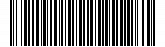 Reg. v OR Měst ského soudu v Praze, odd. B, v l. č. 2947 DETAIL K OBJEDNÁVCE: 0 2 8 9 0 0 5 7 0 7Položk a	Ce n a / k s	M n ožst v í	Ce n a b e z D PH	D PH	Ce n a s D PHNákladov é st ředisko , Hav líčkov o nábřeží 1835 /34 , 70200 Ost rav aD od a v a t e l:Sod e x o Pa ss Če sk á r e p u b lik a a . s.Fa k t u r a čn í a d r e sa :Radlická 2 , 150 00 Praha 5 - Sm íchovVězeňská služba ČRVazební v ěznice Ost rav a, Hav líčkov o nábřeží 34 a 70128	Ost rav aIČ: 61860476D IČ: CZ 61860476Vězeňská služba ČRVazební v ěznice Ost rav a, Hav líčkov o nábřeží 34 a 70128	Ost rav aBa n k a :Kom erční banka, a.s. /0100Vězeňská služba ČRVazební v ěznice Ost rav a, Hav líčkov o nábřeží 34 a 70128	Ost rav aČíslo ú čt u :XXXXXXXXXXXXXXXN á ze v ob j. :S. sy m b . :0000000000Ba n k a :	Česká národní banka /0710IBAN :S. W . I . F . T . :XXXXXXXXXXXXXXXKOMBCZPPČíslo ú čt u :	XXXXXXXXXXXXXXX	S. sy m b o l:IBAN :S. W . I . F . T . :XXXXXXXXXXXXXXXKOMBCZPPO d b ě r a t e l:Vězeňská služba ČR Soudní 1672 /1 a14000	Praha 4IČ:   00212423	D IČ:	Č. sm lou v y : C0 2 1 4 4 5 8 1 9CZ 00212423O r g a n iza čn í složk a :OST Ost rav aO d b ě r a t e l:Vězeňská služba ČR Soudní 1672 /1 a14000	Praha 4IČ:   00212423	D IČ:	Č. sm lou v y : C0 2 1 4 4 5 8 1 9CZ 00212423Z p ů sob p la t b y :Po dodáníO d b ě r a t e l:Vězeňská služba ČR Soudní 1672 /1 a14000	Praha 4IČ:   00212423	D IČ:	Č. sm lou v y : C0 2 1 4 4 5 8 1 9CZ 00212423K. sy m b . :308O d b ě r a t e l:Vězeňská služba ČR Soudní 1672 /1 a14000	Praha 4IČ:   00212423	D IČ:	Č. sm lou v y : C0 2 1 4 4 5 8 1 9CZ 00212423Číslo ob je d n á v k y :0289005707O d b ě r a t e l:Vězeňská služba ČR Soudní 1672 /1 a14000	Praha 4IČ:   00212423	D IČ:	Č. sm lou v y : C0 2 1 4 4 5 8 1 9CZ 00212423Položk aCe n a / k sM n ožst v íCe n a b e z D PHD PHCe n a s D PHProdukt p rodej - St rav enka102 560 ,00 Kč1102 560 ,00 Kč0 %102 560 ,00 KčPoplat ek za službu - St rav enka1 .00 %1025601 025 ,60 Kč21 %1 240 ,98 KčPoplat ek za pobočkov é operace149 ,00 Kč21 %59 ,29 KčCe lk e m k ú h r a d ěCe lk e m k ú h r a d ěCe lk e m k ú h r a d ě1 0 3 8 6 0 , 2 7 Kč1 0 3 8 6 0 , 2 7 Kč1 0 3 8 6 0 , 2 7 KčTe n t o d ok la d n e lze p ou ž ít ja k o d a ň ov ý d ok la dRe k a p it u la ce D PHCe n a b e z D PHD PHCe n a s D PHPo odebrání v ám i zaplacený ch poukazů budeSazba 0 %102 560 ,00 Kč0 ,00 Kč102 560 ,00 Kčv y st av ena fakt u ra - daňov ý dokladSazba 21 %1 074 ,60 Kč225 ,67 Kč1 300 ,27 KčD a t u m v y st a v e n í: 24 .11 .2017D e t a il k ob je d n á v cePr od u k tCe n a / KsPoče t k u sůCe lk e mSt rav enka80 .0050040 000 ,00 KčSt rav enka80 .0050040 000 ,00 KčSt rav enka80 .0028222 560 ,00 KčCe lk e m za p r od u k t y1 2 8 2 k s1 0 2 5 6 0 , 0 0 KčSlu žb aCe n a / jPoče tCe lk e mPoplat ek za pobočkov é operace49 ,00 Kč149 ,00 KčPoplat ek za službu -1 .00 %11 025 ,60 KčSt rav enkaCe lk e m za slu žb y b e z D PH1 074 ,60 Kč1 074 ,60 KčDPH 21 %225 ,67 Kč225 ,67 KčCe lk e m za slu žb y2 k s2 k s1 3 0 0 , 2 7 Kč1 3 0 0 , 2 7 KčCe lk e m1 0 3 8 6 0 , 2 7 Kč1 0 3 8 6 0 , 2 7 KčD od a v a t e l:Sod e x o Pa ss Če sk á r e p u b lik a a . s.Fa k t u r a čn í a d r e sa :Radlická 2 , 150 00 Praha 5 - Sm íchovVězeňská služba ČRVazební v ěznice Ost rav a, Hav líčkov o nábřeží 34 a 70128	Ost rav aIČ: 61860476D IČ: CZ 61860476Vězeňská služba ČRVazební v ěznice Ost rav a, Hav líčkov o nábřeží 34 a 70128	Ost rav aBa n k a :Kom erční banka, a.s. /0100Vězeňská služba ČRVazební v ěznice Ost rav a, Hav líčkov o nábřeží 34 a 70128	Ost rav aČíslo ú čt u :XXXXXXXXXXXXXXXN á ze v ob j. :S. sy m b . :0000000000Ba n k a :	Česká národní banka /0710IBAN :S. W . I . F . T . :XXXXXXXXXXXXXXXKOMBCZPPČíslo ú čt u :	XXXXXXXXXXXXXXX	S. sy m b o l:IBAN :S. W . I . F . T . :XXXXXXXXXXXXXXXKOMBCZPPO d b ě r a t e l:Vězeňská služba ČR Soudní 1672 /1 a14000	Praha 4IČ:   00212423	D IČ:	Č. sm lou v y : C0 2 1 4 4 5 8 1 9CZ 00212423O r g a n iza čn í složk a :OST Ost rav aO d b ě r a t e l:Vězeňská služba ČR Soudní 1672 /1 a14000	Praha 4IČ:   00212423	D IČ:	Č. sm lou v y : C0 2 1 4 4 5 8 1 9CZ 00212423Z p ů sob p la t b y :Po dodáníO d b ě r a t e l:Vězeňská služba ČR Soudní 1672 /1 a14000	Praha 4IČ:   00212423	D IČ:	Č. sm lou v y : C0 2 1 4 4 5 8 1 9CZ 00212423K. sy m b . :308O d b ě r a t e l:Vězeňská služba ČR Soudní 1672 /1 a14000	Praha 4IČ:   00212423	D IČ:	Č. sm lou v y : C0 2 1 4 4 5 8 1 9CZ 00212423Číslo ob je d n á v k y :0289005707O d b ě r a t e l:Vězeňská služba ČR Soudní 1672 /1 a14000	Praha 4IČ:   00212423	D IČ:	Č. sm lou v y : C0 2 1 4 4 5 8 1 9CZ 00212423Produkt p rodej - St rav enka102 560 ,00 Kč1102 560 ,00 Kč0 %102 560 ,00 KčPoplat ek za službu - St rav enka1 .00 %1025601 025 ,60 Kč21 %1 240 ,98 KčPoplat ek za pobočkov é operace149 ,00 Kč21 %59 ,29 KčCe lk e m :1 0 3 8 6 0 , 2 7 Kč